KLASA: 023-01/22-02/02URBROJ: 238/27-159-01-02/02-22-2Samobor, 07.03.2022.g.Trgovačko društvo Komunalac d.o.o., Samobor, Ulica 151. samoborske brigade HV 2 temeljem Odluke direktora Društva, KLASA: 023-01/22-02/02, URBROJ: 238/27-159-01-02/02-22-1 od 07.03.2022.g.  raspisujeJAVNI NATJEČAJProdaje se sljedeća imovina:a.)  MERCEDES PODIZAČVrsta vozila: teretno voziloOblik karoserije: s nosačem za kontejnerOsnovna namjena: za prijevoz kontejnera		 Registarske oznake: ZG 5968-KMarka i tip vozila: MERCEDES ATEGO 1517Boja: žutaKilometara: 697.902 km							 Registrirano do: 03.06.2022.g.Godina proizvodnje: 2000.Nabavljeno: 13.01.2000. Vozilo je u voznom stanju, tehnički ispravnom stanju, radno sposobno. Početna cijena: 75.000,00 kn + PDV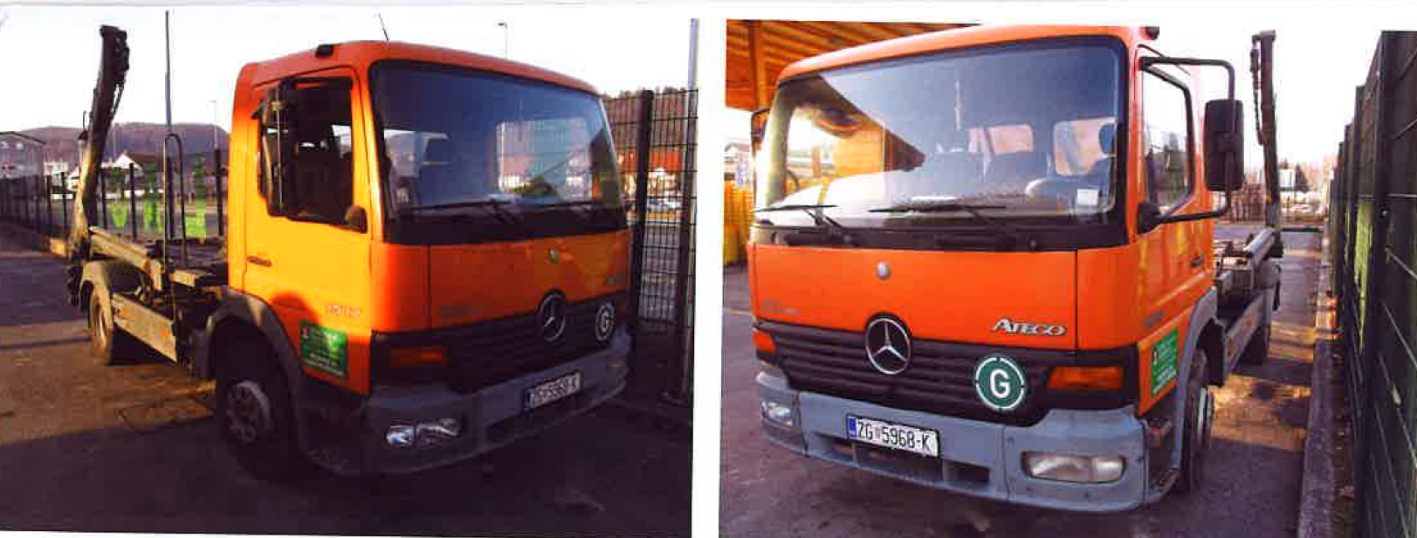 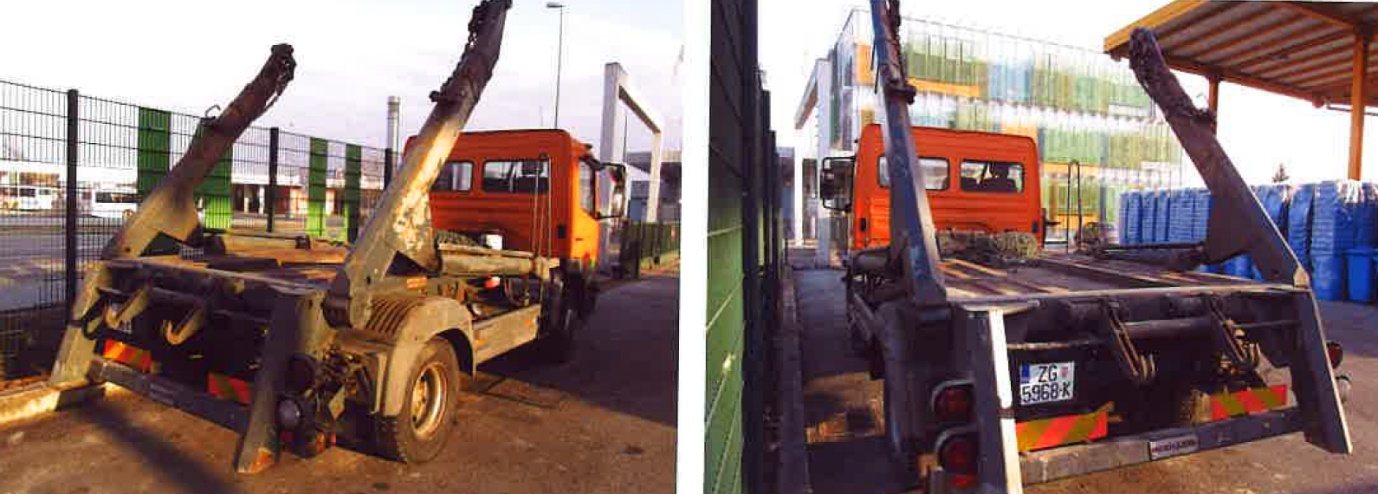 b) MERCEDES PODIZAČVrsta vozila: teretno voziloOblik karoserije: s nosačem za kontejnerOsnovna namjena: za prijevoz kontejneraReg. oznake: ZG 7093-HMarka i tip vozila: MERCEDES ATEGO 1517Boja: narančasta		             Registrirano do: 14.04.2022.g.Kilometara: 750.823 km									Godina proizvodnje: 2000.Nabavljen: 12.01.2000. Vozilo je u voznom stanju, tehnički ispravnom stanju, radno sposobno.Početna cijena: 75.000,00 kn +PDV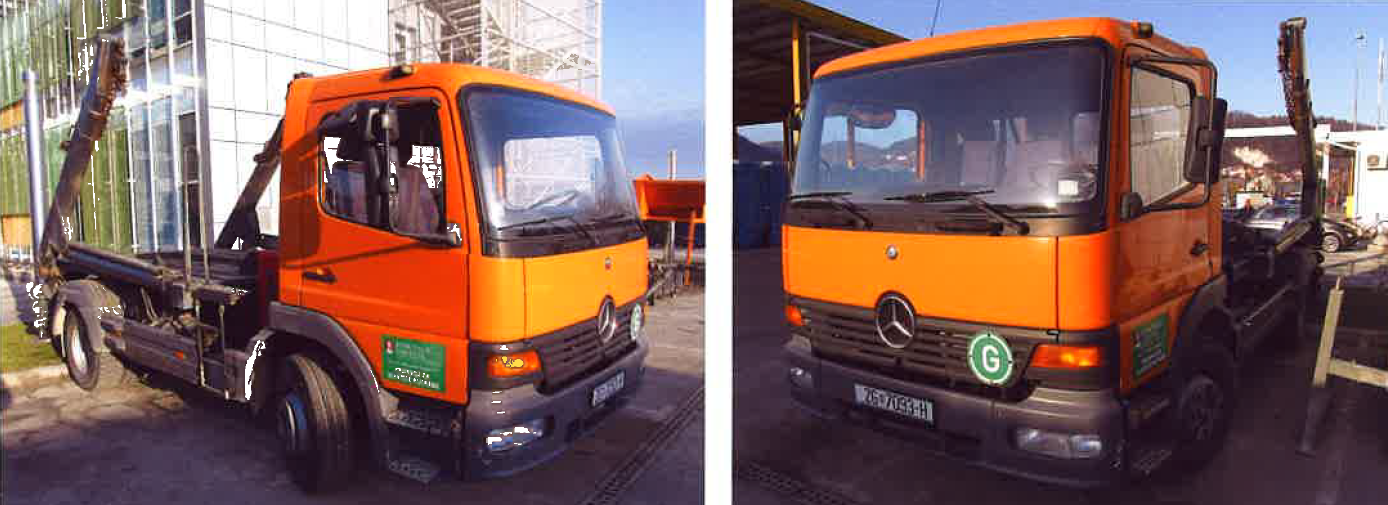 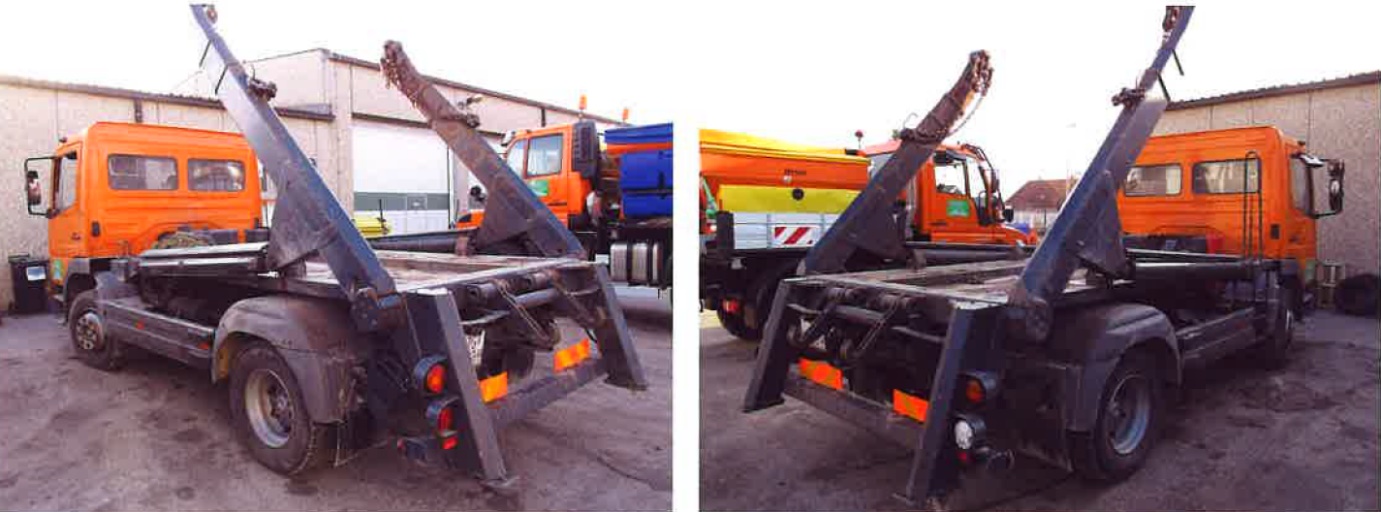 NAČIN I UVJETI PRODAJEImovina iz točke 1. ovog javnog natječaja kupuje se po sistemu viđeno-kupljeno. Zainteresirani natjecatelji mogu pogledati vozila svaki radni dan od 7,00 - 15,00 sati na lokaciji sjedišta prodavatelja Ulica 151. samoborske brigade HV 2 u Samoboru, te prethodno nazvati radi dogovora, Voditelja Službe održavanja vozila, Krešu Obranića, na broj mobitela: 091 3362-528.SADRŽAJ PONUDE	Ponuda mora sadržavati:podatke o ponuditelju: ime i prezime ili naziv obrta ili trgovačkog društva, OIB, izvadak iz sudskog ili obrtnog registra ili  preslika osobne iskaznice i sjedište ili adresu.ime i prezime osobe za kontakt s brojem telefona, mobitela ili e-mail adrese,naznaku da se ponuda odnosi na kupnju vozila (navesti na koje se odnosi),jedinična cijena za predmet prodaje s pdv-om.Dokaz o uplaćenoj jamčevini u iznosu od 10 % nuđene cijene sa PDV-om, uplaćeno na IBAN HR 27 24840081100481256 poziv na broj: OIB ponuditelja.Imovina iz točke 1. ovog javnog nadmetanja prodaje se prikupljanjem pisanih ponuda putem zatvorenih omotnica dostavljenih neposredno ili poštom preporučeno na adresu:             Komunalac d.o.o., Samobor, Ulica 151. samoborske brigade HV 2,             uz naznaku „Ponuda za kupnju TERETNO VOZILO MERCEDES PODIZAČ, 	REG. ZG 5968-K - ne otvarati“, ili             uz naznaku „Ponuda za kupnju  - TERETNO VOZILO MERCEDES PODIZAČ 	REG. ZG 7093-H ne otvarati“. Rok za dostavu ponuda 14.03.2022. godine do 12,00 sati.KRITERIJI PRODAJE I IZBOR NAJPOVOLJNIJE PONUDEKriterij odabira najpovoljnije ponude je najviša ponuđena cijena. Ukoliko pristignu dvije identične ponude s istim iznosom ponuđene cijene, odabrati će se prvo pristigla ponuda. S najpovoljnijim ponuditeljem sklopit će se ugovor o kupoprodaji ili će mu biti ispostavljen račun, odmah nakon završetka otvaranja ponuda. Svi troškove prijenosa na drugu osobu i ostali mogući troškovi su teret najpovoljnijeg ponuditelja.Odabrani najpovoljniji kupac dužan je sklopiti kupoprodajni ugovor i platiti kupoprodajnu cijenu odmah na poziv Komunalac d.o.o., Samobor.  Ukoliko odabrani najpovoljniji ponuditelj u roku ne uplati ostali dio ponuđene cijene (ponuđena cijena umanjena za 10% jamčevine), smatrat će se da je odustao od kupnje. Direktor Društva zadržava pravo poništenja javnog natječaja i pravo ne prihvatiti ponudu niti jednog natjecatelja, bez obrazloženja.                                                       	         KOMUNALAC d.o.o.		    	           Direktor:                                                                                                                										                                                                                      Renato Raguž, dipl.ing.stroj.